ACSF qualification summary for:FPI30811 Certificate III in Woodmachining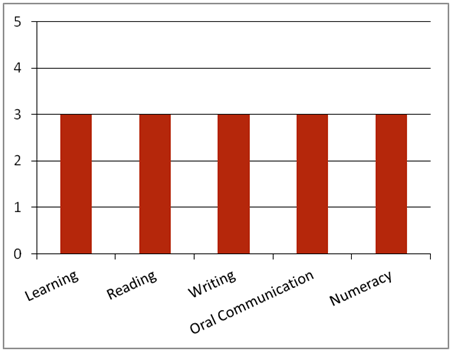 This qualification is designed for operational job roles in the sawmilling and processing sector of the forest and forest products industry, such as wood machinist.Key foundation skills for this qualificationLearning skills to identify equipment issues or problems and respond appropriately; carry out workplace procedures to company requirements; conduct grading and marking operations; evaluate, grade and direct log to best end use; identify and establish opportunities for professional development e.g. coaching, induction programs, training, performance appraisals; identify and follow correct procedures and process for meetings; identify and interpret drawing features and ensure they align  with job requirements; identify and prioritise work tasks; identify faults and features in timber products and suggest strategies to overcome or maximise them, including the best saw pattern  for the timber; plan contingency routes; detect and correct map errors and faults; organise  duties, equipment and materials according to SHE requirements, workplace procedures and job requirements; prepare timber for despatch , preventing or minimising damage to product; review factors that can affect completion of work tasks e.g. hazards, risks, equipment malfunction, own skill level; select, use and maintain appropriate equipment and tools for the job task’ plan maintenance process  in line with site procedures and environmental requirements; visually inspect and assess equipment and products.Training activities in this area could support the delivery of FSKLRG05 Use strategies to plan simple workplace activities, FSKLRG09 Use strategies to respond to routine work problems or FSKLRG11 Use routine strategies for work related learning.Reading skills to access and interpret information from a range of sources, including company procedures, checklists, instructions, bulletins; gather and receive routine and familiar written instructions; identify and apply relevant and familiar occupational health and safety, environmental, legislative and organisational requirements and documentation; identify environmental organisational goals; interpret job requirements and work orders; interpret work signage and visual communications.Training activities in this area could support the delivery of FSKRDG07 Read and respond to simple workplace information, FSKRDG06 Read and respond to routine simple informal workplace texts or FSKRDG05 Read and respond to simple workplace information.Writing skills to complete incident reports, environmental, hazard or SHE reports in accordance with workplace policies and procedures; conduct reporting which may include emailing, writing notes, or completing simple workplace proformas or documents; maintain workplace documentation; record and report  interpretation activities and drawings; record learning and competency development information, manually or using computer-based systems; record quality output and timber assessment outcomes; record and report equipment faults and problems associated with the reconditioning process and equipment faults.Training activities in this area could support the delivery of FSKWTG06 Write simple workplace information or FSKWTG09 Write routine workplace texts.Oral communication skills to clarify work order with appropriate personnel; communicate with co-workers using language and mannerisms that are socially and culturally acceptable; consult with appropriate personnel about opportunities for professional development; convey instructions accurately using communication modes such as active listening, constructive feedback, questioning, two-way radio; participate in simple meeting processes, including responding to others and making constructive contributions; promptly report factors affecting work tasks; receive and respond to verbal instructions; report hazards, SHE issues, equipment faults and maintenance requests  to appropriate personnel; report learning and competency development information; report timber selection procedures and quality output seek appropriate support, including mentoring, coaching etc.Training activities in this area could support the delivery of FSKOCM03 Participate in simple spoken interactions at work, FSKOCM07 Interact effectively with others at work or FSKOCM06 Use oral communication skills to participate in workplace teams.Numeracy skills to assess and report log defects, density and durability of timber using  formulas, data tables, and hand-held programmable computers; check and conform with product specifications which includes industry standard cross section and lengths; evaluate blade characteristics, including angle,  depth and number of teeth per metre; grade and mark logs, including calculating circumference, weight,  diameter and volume of logs; use maps and compasses to calculate bearings while navigating; detect map errors; maintain workplace documentation such as sketches, drawings, tally sheets, quality forms and production sheets; measure, select and mark dimensions and tolerance; receive written instructions that may include graphical instructions, charts and hand drawings, maps, MSDS, diagrams, sketches and graphics; measure, estimate and calculate time required to complete a task.Training activities in this area could support the delivery of FSKNUM15 Estimate, measure and calculate with routine metric measurements for work or FSKNUM14 Calculate with whole numbers and familiar fractions, decimals and percentages for work.ACSF Skill indicatorsCore unitsCore unitsLearningLearningReadingReadingWritingWritingOral CommOral CommNumeracyNumeracyNumeracyFPICOR2201BWork effectively in the forest and forest products industry2.012.022.032.042.052.063.073.08---FPIC0R2202BCommunicate and interact effectively in the workplace2.012.022.032.042.052.063.073.082.092.10-FPICOR3201BImplement safety, health and environment policies and procedures3.013.023.033.043.053.063.073.082.092.102.11FPICOR3202B Conduct quality and product care procedures2.012.022.032.042.052.062.072.082.092.10-FPICOT3201BHand sharpen knives and blades3.013.023.033.042.052.062.072.082.092.10-FPICOT3204BPrepare and interpret sketches and drawings3.013.022.032.042.052.062.072.083.093.10 3.11FPICOT3247BSelect timber for forestry operations2.012.022.032.042.052.062.072.082.092.102.11FPISAW3228BApply principles of blade design to sawing procedures2.012.022.032.042.052.062.072.082.092.10-Performance Variables Level 2 simple familiar texts and vocabulary with clear purpose; with support available if requested; a limited range of contexts; and limited steps in the work process.Level 3 routine texts; working independently in a range of familiar contexts in tasks involving a number of steps in the work process.Performance Variables Level 2 simple familiar texts and vocabulary with clear purpose; with support available if requested; a limited range of contexts; and limited steps in the work process.Level 3 routine texts; working independently in a range of familiar contexts in tasks involving a number of steps in the work process.Performance Variables Level 2 simple familiar texts and vocabulary with clear purpose; with support available if requested; a limited range of contexts; and limited steps in the work process.Level 3 routine texts; working independently in a range of familiar contexts in tasks involving a number of steps in the work process.Performance Variables Level 2 simple familiar texts and vocabulary with clear purpose; with support available if requested; a limited range of contexts; and limited steps in the work process.Level 3 routine texts; working independently in a range of familiar contexts in tasks involving a number of steps in the work process.Performance Variables Level 2 simple familiar texts and vocabulary with clear purpose; with support available if requested; a limited range of contexts; and limited steps in the work process.Level 3 routine texts; working independently in a range of familiar contexts in tasks involving a number of steps in the work process.Performance Variables Level 2 simple familiar texts and vocabulary with clear purpose; with support available if requested; a limited range of contexts; and limited steps in the work process.Level 3 routine texts; working independently in a range of familiar contexts in tasks involving a number of steps in the work process.Performance Variables Level 2 simple familiar texts and vocabulary with clear purpose; with support available if requested; a limited range of contexts; and limited steps in the work process.Level 3 routine texts; working independently in a range of familiar contexts in tasks involving a number of steps in the work process.Performance Variables Level 2 simple familiar texts and vocabulary with clear purpose; with support available if requested; a limited range of contexts; and limited steps in the work process.Level 3 routine texts; working independently in a range of familiar contexts in tasks involving a number of steps in the work process.Performance Variables Level 2 simple familiar texts and vocabulary with clear purpose; with support available if requested; a limited range of contexts; and limited steps in the work process.Level 3 routine texts; working independently in a range of familiar contexts in tasks involving a number of steps in the work process.Performance Variables Level 2 simple familiar texts and vocabulary with clear purpose; with support available if requested; a limited range of contexts; and limited steps in the work process.Level 3 routine texts; working independently in a range of familiar contexts in tasks involving a number of steps in the work process.Performance Variables Level 2 simple familiar texts and vocabulary with clear purpose; with support available if requested; a limited range of contexts; and limited steps in the work process.Level 3 routine texts; working independently in a range of familiar contexts in tasks involving a number of steps in the work process.Performance Variables Level 2 simple familiar texts and vocabulary with clear purpose; with support available if requested; a limited range of contexts; and limited steps in the work process.Level 3 routine texts; working independently in a range of familiar contexts in tasks involving a number of steps in the work process.Performance Variables Level 2 simple familiar texts and vocabulary with clear purpose; with support available if requested; a limited range of contexts; and limited steps in the work process.Level 3 routine texts; working independently in a range of familiar contexts in tasks involving a number of steps in the work process.